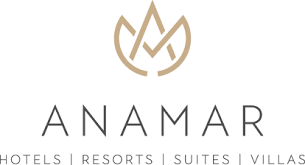 ΠΡΑΚΤΙΚΗ ΑΣΚΗΣΗΜΥΚΟΝΟ (ANAMAR BLU ΟΡΝΟΣ) Υπάλληλος Υποδοχής 2 Ατομα, Σέρβις 2 ΑτομαΜΥΚΟΝΟΣ (ΑΝΑΜΑR ΦΤΕΛΙΑ) Υπάλληλος Υποδοχής 2 Ατομα, Σέρβις 2 Ατομα ΣΑΝΤΟΡΙΝΗ (ANAMAR SANTORINI ΜΟΝΟΛΙΘΟΣ )Υπάλληλος Υποδοχής 2 Ατομα, Σέρβις 2 Ατομα,ΣΑΝΤΟΡΙΝΗ (MAISTROS VILLAGE ΚΑΡΤΕΡΑΔΟΣ ) Υπάλληλος Υποδοχής 2 Ατομα, Σέρβις 2 Ατομα, ΚΕΑ (ΑΝΑΜΑΡ ΚΕΑ)   Υπάλληλος Υποδοχής 2 Ατομα, Σέρβις 2 Ατομα, ΖΑΚΥΝΘΟΣ  (ANAMAR ZANTE) Υπάλληλος Υποδοχής 2 Ατομα, Σέρβις 2 ΑτομαΠΑΤΜΟΣ   (ANAMAR PATMOS) Υπάλληλος Υποδοχής 2 Ατομα, Σέρβις 2 Ατομα ΣΚΙΑΘΟΣ (ANAMAR SKIATHOS)Υπάλληλος Υποδοχής 2 Ατομα, Σέρβις 2 ΑτομαΠΗΛΙΟ (ΑΝΑΜΑΡ ΠΗΛΙΟ) Υπάλληλος Υποδοχής 2 Ατομα, Σέρβις 2 Ατομα